TILAA SISU HOCKEY VARUSTEKASSI OMALLA NIMELLÄTilaa uusi varustekassi Sisun logolla ja väreillä. Saat siihen oman nimesi ja pelinumerosi.
Kassin perusväri on musta, siinä ei ole ulko- tai sisäpuolella lokeroita eikä pyöriä.
Kasseja on kolme eri kokoa:junior eli JR:	64x35x41 cm, hinta 69 €		
senior eli SR	81x43x51 cm, hinta 72 €
maalivahti eli MV: 102x51x51 cm, hinta 79 €Kassit valmistaa Jersey53. Ohessa Kiekkohaille tehty kassi. Sisulle suunnitellaan oma kassi mustalla pohjalla ja Sisun logolla. Päätyihin kohtaan Playername tulee pelaajan nimi ja numero.Tilaukset 31.3.2018 mennessä vastaamalla oman joukkueesi Nimenhuuto-viestiin (Pelaajan nimi, kassin koko JR/SR/MV ja halutessa pelaajan pelinro). Kassien toimitusaika on noin 4-5 viikkoa.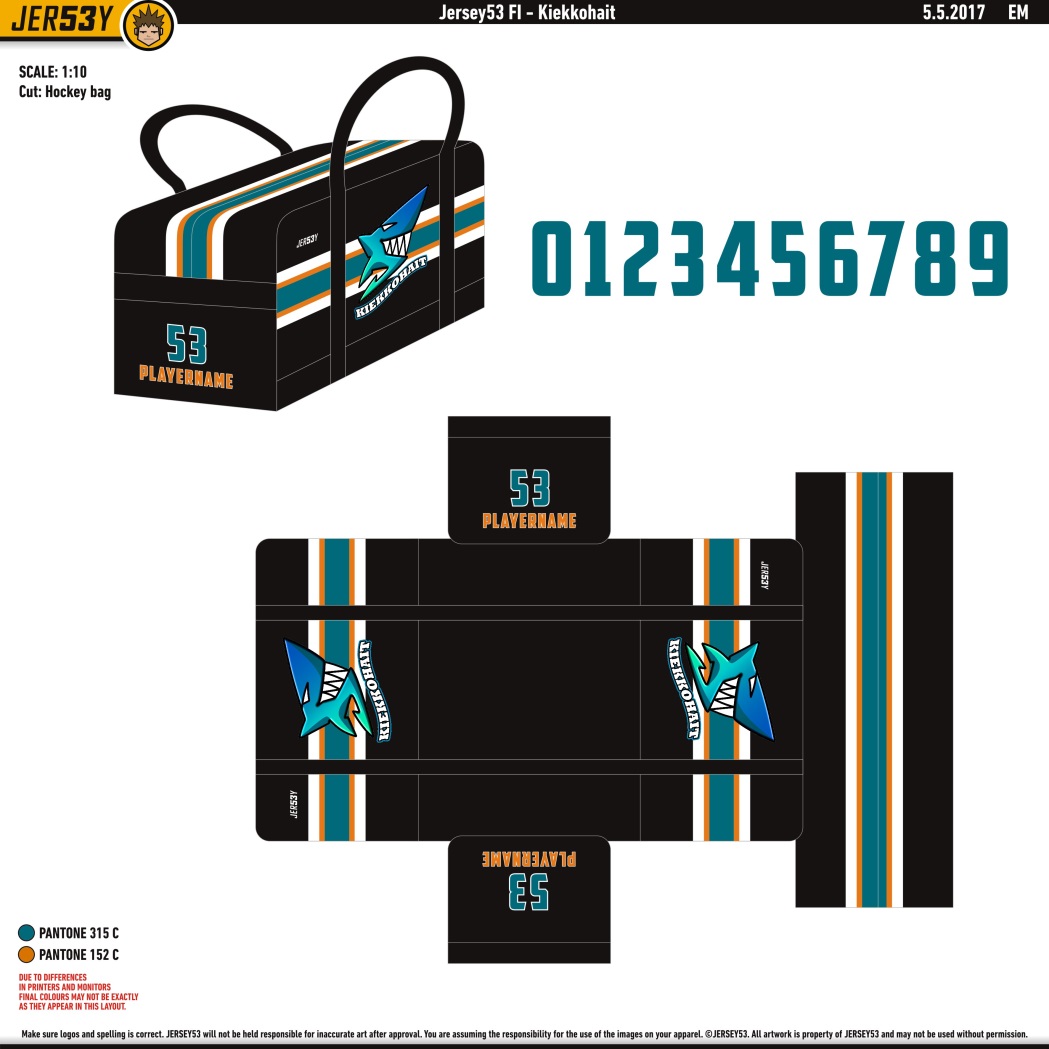 